IB PhysicsForcesChapter 4 SyllabusBlockBlockIn Class:Due on this class:Due on this class:If you miss this class:1Nov 3/61Nov 3/6-Welcome to Physics! – Aristotle and Galileo-Newton's laws -Net Force Part 1 - Horizontal -The difference between mass and weight-Video Flip for next time (Videos E) (no noteguide)Read: 4.1-6Watch: Videos A, B, C, D2Nov 7/82Nov 7/8-Work on 4.2 #1, 2, 3de-Calculating Force of friction-Video Flip for next time (Videos G) (noteguide)Video Flip: Videos E part 1, 2, 3Video Flip: Videos E part 1, 2, 3Read: 4.7Watch: Videos E (all), F3Nov 13/143Nov 13/14-Work on 4.3 #1, 2, 3e-Work on some friction problems in class-Inclined Planes Demo-Video Flip for next time (Videos I) (noteguide)Video Flip: Videos G parts a-fCheck/Turn in: 4.2 #1, 2, 3deVideo Flip: Videos G parts a-fCheck/Turn in: 4.2 #1, 2, 3deRead: 4.8Watch: Videos G (all), H4Nov 15/164Nov 15/16-Calculating the four forces on inclined planes-Work on Inclined Planes Problems 4.4 #1-3Video Flip: Videos I parts A-ECheck/Turn in: 4.3 #1, 2, 3eVideo Flip: Videos I parts A-ECheck/Turn in: 4.3 #1, 2, 3eWatch: Videos I5Nov 17/205Nov 17/20-Solving Pulley problems -Intro of Force Lab (no handout)-How to deal with no mass on Inclined Planes-Hand out FA 4.2, 4.3, 4.4, 4.5, Force Lab - DesignCheck/Turn in: 4.4 #1, 2, 3Check/Turn in: 4.4 #1, 2, 3Watch: Videos J6Nov 21/226Nov 21/22-Variables for Force Lab-Work on Force Lab (groups of 2)Video Flip: Force lab (first video)Check: Ch 4: 7, 10(1.3E4 N), 37, 41Video Flip: Force lab (first video)Check: Ch 4: 7, 10(1.3E4 N), 37, 41Watch: Force Lab (first video)Watch: videos for book problemsYou might need to come in and make up the lab7Nov 27/287Nov 27/28-Work on Force Lab Check: Ch 4: 47, 76(11.3, 0.88 m/s/s), 24b(0.520 m/s/s @51.0o)Check: Ch 4: 47, 76(11.3, 0.88 m/s/s), 24b(0.520 m/s/s @51.0o)Watch: videos for book problemsYou might need to come in and make up the lab8Nov 29/308Nov 29/30-Summative Assessments:-SA 4.2 - Vertical Dynamics-SA 4.3 - Friction-SA 4.4 - Inclined PlanesTurn in: FA 4.2, 4.3, 4.4, 4.5Turn in: Ch 4: 7, 10, 37, 41, 47, 76, 24bTurn in: FA 4.2, 4.3, 4.4, 4.5Turn in: Ch 4: 7, 10, 37, 41, 47, 76, 24bCome in and make up the assessments during a makeup session. Dec 1/4Dec 1/4-Why it is important to consider the weight of a barrel of bricks.Gravity and circular motion!!!!!Turn in: Force Lab (Design)Turn in: Force Lab (Design)Assignments1 Lab: Student designed lab on force (groups of 2) /40 pts4 homework sets:4.2 #1, 2, 3de /24 pts4.3 #1, 2, 3e /22 pts4.4 #1, 2, 3 /30 ptsCh 4: 7, 10, 37, 41, 47, 76, 24b /35 pts4 Formative/ 3 Summative Assessments:4.2 – Vertical Dynamics4.3 – Friction4.4 – Inclined Planes4.5 – Pulleys (no summative)Assignments1 Lab: Student designed lab on force (groups of 2) /40 pts4 homework sets:4.2 #1, 2, 3de /24 pts4.3 #1, 2, 3e /22 pts4.4 #1, 2, 3 /30 ptsCh 4: 7, 10, 37, 41, 47, 76, 24b /35 pts4 Formative/ 3 Summative Assessments:4.2 – Vertical Dynamics4.3 – Friction4.4 – Inclined Planes4.5 – Pulleys (no summative)Assignments1 Lab: Student designed lab on force (groups of 2) /40 pts4 homework sets:4.2 #1, 2, 3de /24 pts4.3 #1, 2, 3e /22 pts4.4 #1, 2, 3 /30 ptsCh 4: 7, 10, 37, 41, 47, 76, 24b /35 pts4 Formative/ 3 Summative Assessments:4.2 – Vertical Dynamics4.3 – Friction4.4 – Inclined Planes4.5 – Pulleys (no summative)Handouts: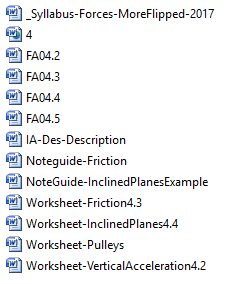 Handouts:Handouts:*Handouts:Syllabus-ForcesFA 4.2/FA 4.3/FA 4.4/FA 4.5Worksheet-NetForceAndFrictionNoteGuide-InclinedPlanesExampleWorksheet-PlanesAndEquil